การดำเนินการเพื่อจัดการความเสี่ยงในการทุจริต ประจำปี  พ.ศ.๒๕๖๕องค์การบริหารส่วนตำบลเขาแก้ว  อำเภอลานสกา  จังหวัดนครศรีธรรมราชสั่ง   ณ  วันที่  ๓๑   มีนาคม ๒๕๖๕                                                         ลงชื่อ        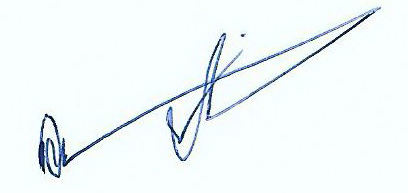                                            (นายดุสิต  วิชัยพล)                                         นายกองค์การบริหารส่วนตำบลเขาแก้วลำดับที่พฤติกรรมความเสี่ยงการทุจริตการดำเนินการ/มาตรการ/แนวทาง๑๒๓การจัดซื้อจัดจ้างการบริหารงานบุคคลการนำทรัพย์สินของราชการมาใช้๑.กำชับให้เจ้าหน้าที่  และผู้เกี่ยวข้องปฎิบัติงานตามระเบียบ  กฎหมายด้วยความเป็นธรรม  และซื่อสัตย์สุจริต๒.ผู้บังคับบัญชาทุกลำดับชั้น   ต้องกำกับดูแล  และตรวจสอบการดำเนินงานของเจ้าหน้าที่  อย่างละเอียดรอบคอบ  ก่อนนำเสนอผู้มีอำนาจพิจารณาลงนาม๓.ประชาสัมพันธ์หลักเกณฑ์/เอกสารที่เกี่ยวข้องในการจัดซื้อจัดจ้างให้ประชาชนทราบโดยเปิดเผย๔.ประชาสัมพันธ์ช่องทางการร้องเรียนด้านการทุจริตให้ผู้รับบริการรับทราบ  เพื่อเป็นช่องทางในการแจ้ง๑.ประกาศรับสมัคร  และดำเนินการคัดเลือกโดยเปิดเผย๒.จัดตั้งคณะกรรมการตรวจสอบความเกี่ยวข้องระหว่างผู้สมัครกับบุคคลภายในของหน่วยงานหรือผู้รับสมัครสอบ.๑.จัดทำทะเบียนควบคุมการใช้งานและการเบิกจ่ายอย่างเคร่งครัด๒.แต่งตั้งคณะกรรมการตรวจสอบพัสดุ  เพื่อดำเนินการตรวจสอบการยืมใช้  คืนพัสดุ